КАЛЕКТЫЎНАЯ ТВОРЧАЯ СПРАВА “У АДЗІНСТВЕ – СІЛА КОЖНАГА НАРОДА” 
(ДЛЯ ВУЧНЯЎ 9-10 КЛАСАЎ)Марцэвіч Таццяна Анатольеўна, класны кіраўнік 10 класа, настаўнік беларускай мовы і літаратуры дзяржаўнай установы адукацыі “Ёдкаўская сярэдняя школа” Лідскага раёна Гродзенскай вобласці Падчас калектыўнай творчай справы (далей – КТС) “У адзінстве сіла кожнага народа”, прысвечанай Году народнага адзінства, вучням для лепшага авсаення тэмы прапануецца паразважаць над сапраўднымі каштоўнасцямі  беларускага народа, такімі рысамі беларусаў, як згуртаванасць, салідарнасць і паразуменне, павага да гісторыі, традыцый, культуры, агульны дух павагі і роўнасці, бо гэтыя якасці заўсёды былі галоўнымі для беларусаў, такімі і павінны заставацца. Форма правядзеня мерапрыемства дапамагае ўдзельнікам на практыцы аб’ядноўваць намаганні пры выкананні розных задач, што спрыяе ўсведамленню таго, што сіла народа заключаецца ў адзінстве спраў і намераў.  Мэта: выхаванне гуманнай, духоўна-маральнай асобы грамадзяніна і патрыёта сваёй Радімы на сапраўдных каштоўнасцях  беларускага народа.Задачы: абмеркаваць значэнне паняцця “адзінства”; пасадзейнічаць развіццю ў вучняў пачуцця датычанасці да лёсу сваёй дзяржавы, народа, фарміраванню патрыятызму і любові да Радзімы, павагі да яе культуры, мовы, традыцый сям’і праз іх уключэнне ў калектыўную творчую дзейнасць. Абсталяванне: карткі з выказваннямі і заданнямі, старыя часопісы “Гаспадыня”, “Алеся” для выбару ілюстрацый на калаж, крыжаванка, мульціборд з прэзентацыяй. Арганізацыя прасторы зносін. Дзеянне адбываецца ў 3-х зонах: Зона прэзентацый (каля дошкі).Зона творчасці (у канцы класа круг з крэслаў).Зона абмеркавання (пасярэдзіне класа за “квадратным сталом”).Ход мерапрыемства                                                      Адзінства – гэта найвышэйшая,                                                     самая магутная асалода,                                                     якую толькі магчыма адчуць.                                                                                                        Міхаэль ЛайтманЗона прэзентацыйНастаўнік. Добры дзень, паважаныя ўдзельнікі калектыўнай творчай справы “У адзінстве сіла кожнага народа”. Паслухайце прытчу Льва Талстога “Бацька і сыны”: “Бацька загадаў сынам, каб жылі ў згодзе, але яны не слухаліся. Вось ён загадаў прынесці венік і кажа: “Зламайце!” Колькі яны ні біліся, не маглі зламаць. Тады бацька развязаў венік і загадаў ламаць па адным дубцы. Яны лёгка пераламалі пруты паасобку. Бацька і кажа: “Так і вы: калі ў згодзе жыць будзеце, ніхто вас не адолее; а калі будзеце сварыцца ды ўсе паасобку –  вас кожны лёгка загубіць”. Зона творчасціВеер меркаванняў. Настаўнік прапануе адказаць на наступныя пытанні (на слайдзе), каб зразумець значэнне прытчы: Чаму бацька перажывае за будучыню сваіх сыноў? (Паасобку, у сварках паміж імі не будзе згоды,  гэта прывядзе сыноў да згубы).На якім прыкладзе бацька паказаў, як неабходна жыць і працаваць, каб не загінуць? (На прыкладзе развязанага веніка, які лягчэй разламаць).У чым, на думку бацькі, заключаецца сіла і моц яго сыноў? (У адзінстве, згодзе, гармоніі, узаемнай дапамозе).Што, на вашу думку, азначае слова адзінства? Меркаванні дзяцей (мір, згода, гармонія, сяброўства, згуртаванасць, салідарнасць, агульныя намеры і г.д.).Абагульненне настаўніка. Прапануе звярнуцца да эпіграфа, які размешчаны на дошцы, і растлумачыць яго. Настаўнік. Дзень народнага адзінства – дзяржаўнае свята ў нашай краіне, якое будзе адзначацца штогод. Заснавана 7 чэрвеня 2021 года ўказам №206 Прэзідэнта Аляксандра Лукашэнкі. Свята прымеркавана да гадавіны паходу Чырвонай Арміі, распачатага 17 верасня 1939 года, па выніках якога Заходняя Беларусь была далучана да Беларускай ССР.Заданне “Паразважай”. На крэслах у вучняў ляжаць лісты з наступнымі выказваннямі і прыказкамі:1. Радзіма мая дарагая, ты ў шчасці жаданым жыві! (А. Бачыла)2. Мая маленькая радзіма, заўсёды сэрцам я з табой (Л. Кебіч).3. Сям’я моцная ладам (Прыказка).4. Усяму пачатак – родная мова (Прыказка). 5. Традыцыя – духоўная спадчына, якая перадаецца ад аднаго пакалення да іншага (Я.І. Арэнс). 6. Герб, Гімн і Сцяг адлюстроўваюць гісторыю народа, мару стваральніка і годнасць сваіх грамадзян (М. Мантэнь).7. Гісторыя – гэта ліхтар з мінулага, які свеціць у будучыню (В. Ключэўскі).8. Калі марнею ад нягод і сэрцу цесна, я ўспамінаю радавод і продкаў песні (А. Пісьмянкоў).9. Праца – гэта самы трывалы падмурак у жыцці чалавека (Народная мудрасць).10. Каб здзяйсняць вялікія справы, не трэба быць найвялікшым геніем; не трэба быць вышэй людзей, трэба быць разам з імі (Ш. Мантэск’е).Той, каму трапілася выказванне, павінен растлумачыць, як яно звязана з сённяшняй тэмай.  Настаўнік. Сёння разгледзім, як наша сям’я, любоў да малой і вялікай радзімы, працы, продкаў, мовы  дапамагае нам быць адным цэлым, дапамагае яднацца ў народ.Заданне “Знайдзі пару – аб’яднайся”Настаўнік. Прапануе частку прыказкі, каб дзеці яе закончылі, і падкрэслівае, што самастойна гэта зрабіць складана, лепш аб’яднацца і адшукаць пару сярод сваіх аднакласнікаў. Дзецям неабходна скласці прыказку і растлумачыць яе.(Адказы: Чалавек без Радзімы, як салавей без песні. Толькі таму пашана будзе, хто Радзіму не на словах любіць. За Радзіму сваю будзь героем у баю. Мінск – сталіца – усяму свету святліца. На Радзіму сонца свеціць бясконца. Родная зямля мякчэй чужой пярыны. Ад душы працуеш –  Радзіму шануеш. На родным полі расце лепшая доля. Той патрыёт, хто змагаецца за народ. Бацькоў любі, старых паважай, здароўе беражы, Радзіме верна служы).Абагульненне настаўніка. Наша Радіма – гэта тэрыторыя для добрых спраў і здзяйснення нашых мар, наш агульны родны дом. (Абагульннені па кожнай частцы КТС у кароткай форме пачаргова размяшчаюцца на спецыяльна выдзеленым слайдзе).Зона прэзентацыйСтварэнне калажоў “Звычаі і традыцыі беларускага народа”. Вучні працуюць разам: загадзя падрыхтаваныя ілюстрацыі (са старых часопісаў) прыклейваюць на ватман. Калаж павінен адлюстроўваць розныя звычаі і традыцыі (народныя святы – Каляды, Вялікдзень, Купалле, дзяржаўныя – Дзень Перамогі, Дзень Незалежнасці, сямейныя – юбілеі, дні нараджэння і інш.). Пасля выканання задання дзеці вывешваюць калажы на дошку і абараняюць іх.Абагульненне настаўніка. Бацькоўскія традыцыі сілкуюць і згуртоўваюць людзей, абуджаюць пачуццё нацыянальнай самасвядомасці. Зона творчасціНастаўнік. Беларуская мова… Дзесяць стагоддзяў назад яна ўчэпіста ўкаранілася ў душах і свядомасці беларусаў і да гэтага часу адлюстроўвае іх радасць і гора, поспехі і дасягненні, падзеі і з’явы, фантазію і вопыт. І ніхто не здолее выкарчаваць мову з душы людской. Заданне “У лабараторыі роднай мовы”1. У верш Ніла Гілевіча “Родная мова” ўстаўце патрэбныя па сэнсу словы, абгрунтуйце неабходнасць іх ужывання:  Мова … мая ты, (родная, суседская, таямнічая) / Што і дзедавай была! / Мова мамы, мова таты, / Мова нашага …! (кута, сяла, жытла) / Ты звініш, калі я ўранку / Чую песні за акном, / I …, як бае байку (цурчыш, журчыш, цячэш) / Мне бабуля перад сном. / Разгарну … вясёлы – (альбом, буквар, партфель) / Зноў са мной гаворыш ты, /  … заўсёды, (Мілагучная, свабодная, загнаная) / Як званочак залаты.2. Ва ўрывак верша Аляксея Пысіна “Дала мне маці гэту мову...” ўстаўце неабходныя па сэнсу радкі. Абгрунтуйце сваё меркаванне: Дала мне маці гэту мову, / Каб не нямым прыйшоў у свет, / Дала мне маці гэту мову, / Як … (Хату і радзіму; спадчыну і запавет; кроў і малако).3. У вершы Леаніда Дайнекі “Беларусь, ты не забыта...” аднавіце паслядоўнасць беларускіх слоў: бульба, бусел, жыта, канюшына, мроя, хата, хлопец закаханы, цемра, шпак, шлях дамоў: Беларусь, ты не забыта. / У душы, як Божы знак: … / Беларусь, ты збудавана / З беларускіх слоў! (Хата… Канюшына… Жыта…Бульба… Бусел… Шпак…Мроя… Хлопец закаханы… Цемра… Шлях дамоў…).4. Устаўце ў вершы беларускіх паэтаў неабходныя эпітэты і параўнанні. Паразважайце над сэнсам выбраных паэтам мастацкіх сродкаў. 1) О матчына мова! Маленства вясна! / Ніколі ніхто мне цябе не заменіць, / Бо ты, …, на свеце адна (Алесь Бачыла). (Як і маці). 2) Сухім пергаментам – бяросты скрутак. / … -літары... На сэрцы смутак: / пісаць вучылася палеская дзятва (А. Вялюгін). (Мурашкі).5. Што, на думку Генадзя Бураўкіна, нам захавала родная мова? Устаўце замест шматкроп’я неабходныя словы. Абгрунтуйце выбар паэта. Нам мова праз стагоддзі захавала / Пах … (неба, палыну), І тонкі звон … (калодзежа, метала), / Арліны … (клёкат, спеў), Гулкі гул … (абвала, матора) – / Усё, што пераліта ў кожны гук.Абагульненне настаўніка. Родная мова моцна звязвае ўсіх нас, беларусаў, у адно цэлае незалежна ад сацыяльнага становішча, поглядаў, колеру вачэй. Мова пазбаўляе ад адзіноты, даючы магчымасць выказваць свае думкі, пажаданні, памкненні, дапамагае спазнаваць невядомае, вопыт мінулых пакаленняў, традыцыі і абрады свайго народа і перадаваць будучым пакаленням.Зона абмеркаванняКвадратны стол “Гісторыю зямлі маёй цярплівай падручнікам вучнёўскім не ахопіш”Перад удзельнікамі квадратны стол і 4 галоўныя тэмы квадратнага стала: “Вялікая Айчынная вайна”, “Сімвалы маёй краіны”, “Праца чалавека”, “Мае знакамітыя продкі”. Вучні маюць права выбраць тую тэму, якая больш падабаецца. Калі выбар зроблены, удзельнікі садзяцца насупраць сваёй тэмы. Вядучы задае пытанні па гадзіннікавай стрэлцы кожнай групе ўдзельнікаў па чарзе. Пытанні і заданні вучні бачаць на мульцібордзе. Удзельнікі не маюць права абмяркоўваць пытанне ў групе, так як кожны гуляе сам за сябе. Адказ дае той удзельнік, які першы падымае руку.“Вялікая Айчынная вайна”: 1. Самы знакаміты савецкі танк Вялікай Айчыннай вайны (Т-34).2. Хто ўзначаліў адзін з першых партызанскіх атрадаў, сфарміраваны на пяты дзень вайны ў Пінскім раёне? (Васілій Корж).3. Колькі ў Беларусі гарадоў-герояў? (Адзін).4. Як звалі нашага земляка, які выратаваў пры штурме Берліна нямецкую дзяўчынку, а сам быў смяротна паранены? (Трыфан Андрэевіч Лук’яновіч).5. Кодавая назва беларускай наступальнай аперацыі. (Баграціён).“Сімвалы маёй краіны”: 1. Калі быў прыняты дзеючы сцяг і герб Рэспублікі Беларусь? (Герб і сцяг Рэспублікі Беларусь былі прыняты 14 мая 1995 г.).2. Што азначае чырвоны колер на нашым сцягу? (Брацтва, адзінства, барацьба за справядлівасць).3. У якім годзе была напісана музыка да Дзяржаўнага гімна Рэспублікі Беларусь? (1955 г.).4. Назавіце дату святкавання Дня Дзяржаўнага герба і Дзяржаўнага сцяга? (Свята Дзень Дзяржаўнага герба і Дзяржаўнага сцяга адзначаецца ў другую нядзелю мая).5. Што сімвалізуе арнамент у левай частцы нашага сцяга? (Працалюбства, майстэрства).“Праца чалавека”:1. Якой карпатлівай працай займаліся манахіні ў манастыры пад кіраўніцтвам Ефрасінні Полацкай? (Перапісвалі кнігі).2. Што пры Міхалу Казіміру Радзівілу выпускалі ў персіярнях? (Слуцкія паясы).3. Што выпускае адзінае ў Беларусі і адно з буйнейшых у СНД і Еўропе прадпрыемстваў у Оршы, якое з 1930 года аблегчыла складаную ручную працу чалавеку? (Льняныя тканіны). 4. На якім заводзе ў Беларусі выпускаюць самы вялікі самазвал у свеце грузапад’ёмнасцю звыш 503 тон? (БелАЗ).5. Як у народзе называюць горад Салігорск, у якім выпускаецца пятая частка сусветнага аб’ёму калійных угнаенняў, экспартуючы прадукцыю ў больш чым 140 краін? (“Горад шахцёраў”).“Мае знакамітыя продкі”:1. Дзяржаўны і ваенны дзеяч, гетман Вялікага Княства Літоўскага і Рэчы Паспалітай, дыпламат, мысліцель. Адзін з галоўных стваральнікаў Статута ВКЛ (1588 г.) – выдатнага помніка прававой і палітычнай думкі, па сутнасці першай канстытуцыі ў Еўропе (Леў Сапега).2. Выдатны мастак, які распрацаваў уласны тып нацюрморта ў спалучэнні з партрэтам (Іван Хруцкі). 3. Яркі выканаўца, кампазітар і аранжыроўшчык, збіральнік беларускага фальклору, стваральнік легендарнага ансамбля “Песняры” (Уладзімір Мулявін).4. Першы беларускі касманаўт, вучоны ў галіне тэхнічных навук, двойчы Герой Савецкага Саюза (Пётр Клімук).5. Вядомы ў Беларусі пісьменнік, педагог, публіцыст, перакладчык, аўтар “Буквара” (Анатоль Клышка).Падвядзенне вынікаў гульні. Абагульненне настаўніка. Гісторыя дапамагае нам зразумець, якімі ідэаламі жылі прадзеды, якія яны здзяйснялі подзвігі. Сімволіка адлюстроўвае гісторыю народа, яго спадзяванні і памкненні. Справы слынных землякоў паказваюць, як трэба працаваць на карысць Радзіме.  Зона прэзентацыйЗаданне-крыжаванка “Сям’я і сваякі”. Настаўнік прапануе дзецям замест шматкроп’я ўставіць тэрміны роднасці і сваяцтва: Калі добрая свякроў, то добрая і … (Нявестка).Падсадзі на печ дзядулю – цябе … падсадзіць (Унук).Разумны … і ў сына пытае (Бацька).Пра каго ў народзе кажуць: калі іх тры, то ў сям’і цэлая гаспадарка?  (Сын).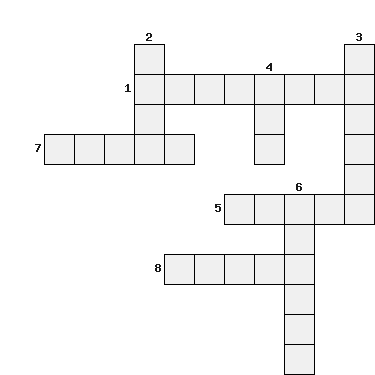  У адной … не ўсе зяці роўныя (Цешча).  Са … і на зайца не ідзі (Швагер). Калі яна адна, то доля жадна, а калі сем, там доля ўсем (Дачка).… бяры не на год, а на век (Жонка).Абагульненне настаўніка. Сям’я – апора чалавека і апора дзяржавы. Зона прэзентацыйНастаўнік. Яшчэ адно дарагое для чалавека паняцце – малая радзіма. Любоў да яе нараджае жаданне быць паэтам для свайго краю. Наша малая радзіма Лідчына нарадзіла шмат таленавітых паэтаў і пісьменнікаў, сярод якіх паэтка Данута Бічэль, якая шчыра сказала: Радзіма –  нівы, рэкі і бары,бярозавікам вецер набрыняў,у Белавежы волаты-зубры,а вунь мацуе ножкі зубраня.Радзіма! Тата, мама і браты,сястра, бабуля, дзеді шмат радні зрабілі ўсё,каб меў радзіму ты.Яе высокі гонар барані.Стварай сваё, ды беражы, што ёсць,Дужэй між птушак, песень і цяпла.Міні-спектакль “Ажыўленне фотаздымка”. Настаўнік прапануе невялікую пастаноўку па фотаздымку з кнігі Дануты Бічэль “Хадзі на мой голас”. На ім паэтка з паэтамі Мар’янам Дуксам, Славамірам Хадаронкам, Міколам Федзюковічам, Яўгенам Крупенькам, Яўгеніяй Янішчыц. 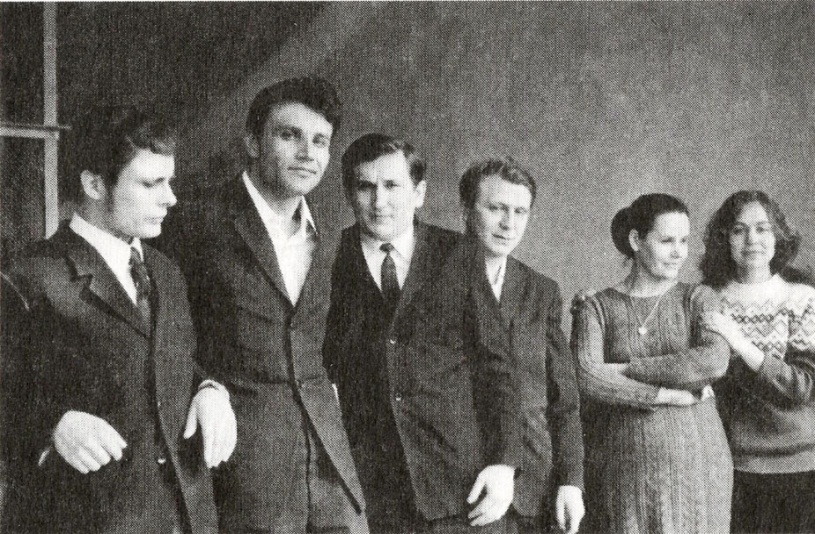 	Фота – Усесаюзная нарада маладых паэтаў і пісьменнікаў у Маскве, паэты М. Дукса, С. Хадаронак, М. Федзюковіч, Я. Крупенька, Д. Бічэль, Я. Янішчыц (фатаграфіраваў С. Панізнік), 1969 г.Заданне для вучняў (можа быць выканана ў групах): паўтарыць фотаздымак і праінсцэніраваць эпізод на фотаздымку:Ход міні-спектакля:Хадаронак. Давайце такую забаву правядзём. Як некалі ў дзяцінстве.  Я буду называць любое слова, а на яго трэба верш расказаць. Толькі раней чужыя, а зараз свае.Дукса. А гэтым ты, Слаўка, хочаш праверыць, ці добрыя мы паэты?Федзюковіч. І ці не дарма нас сюды запрасілі. Крупенька.  У Маскву.Бічэль. На  Усесаюзную нараду маладых паэтаў і пісьменнікаў. Янішчыц. А давайце і згуляем. Бічэль. Дакажам, што і нас, дзяўчат, таксама нездарма паэткамі клічуць.Янішчыц. Але ты складаныя словы называй.Хадаронак. Дамова. Першае слова – смех.Дукса.О, дзень вясёлы, шматгалосы,
Ідзеш ты шпаркаю хадой.
Пашлі мне ясныя нябёсы
І рэчку з цёплаю вадой.
Пашлі мне, новы дзень, удачу –
Шчаслівым быць зусім не грэх,
І не даводзь мяне да плачу,
І прынясі сягоння смех.Хадаронак. Наступнае – бусел. Федзюковіч.Ад пажару аблокі як сцены крышыліся,Я стаяў нерухома на чорным дзядзінцы.Прыляталі буслы і бяссільна кружылісяНад маім трохгадовым пякельным дзяцінствам.Хадаронак. Жалейка. Во якое наша слова!Бічэль. Вясковае.Крупенька.  	Жалейка-весялуха, Пявучая зара,Даўно цябе не слухаў,Даўно я не іграў.Хадаронак. А зараз слова полька.Бічэль.  Як гэта роднаму бору шанцуе.Полечку дожджык ля елак танцуе.Мокнуць на лузе лапкі грака,Кошык лазовы,На донцы рака.Хадаронак. І яшчэ вам слова – мова.Янішчыц. Чую тваю жаўруковую музыкуЎ скошаных травах мурожных,Мова! Як сонца маёбеларускае, ты свецішся словам кожным.Хадаронак. Беларускае сонца, кажаш. Тады слова беларус.Панізнік. Людзі ветлыя. Мы не бедныя: рэкі – з русламі.Беларусы мы!Неба –  божае, Сэрца гожае, з перагрузкамі... Беларусы мы!Бічэль.  Так, вось у нас якія харошыя вершы знайшліся.Янішчыш. Давайце сфатаграфіруемся на памяць. Будзем некалі глядзець на гэты фотаздымак і ўспамінаць нашу сустрэчу ў Маскве.Хадаронак. І тое, што яна нас усіх зрадніла.Фатаграфіруюцца на фотаапарат С. Панізніка.Дукса. А зараз трэба яшчэ Маскву паглядзець.Абагульненне настаўніка. Малая радзіма – гэта месца жыццёвай сілы, памяці. Дзе б мы ні былі – у Маскве ці Парыжы – нам заўсёды будзе карцець вярнуцца туды. Зона абмеркаванняРэфлексія. Настаўнік прапануе адказаць на пытанне: Што кожны чалавек павінен зрабіць для таго, каб захаваць усе тыя каштоўнасці, пра якія мы сёння гаварылі? (Дэманструецца спецыяльны слайд, дзе скампанаваны усе вывады па кожнай частцы КТС).Прапануецца выкарыстаць першыя літары слова АДЗІНСТВА для калектыўнага адказу. Пачаць можна са слоў: Мы павінны быць… А (адказнымі)Д (дружнымі)З (законапаслухмянымі)І (ініцыятыўнымі)Н (непарушнымі)С (салідарнымі)Т (талерантнымі)В (вернымі)А (аб’яднанымі)Абагульненне настаўнікам вывадаў, зробленных вучнямі. У адзінстве нашага народа – сіла народа, а магутным фактарам дзяржаўнасці з’яўляецца наша невымоўная сіла духу, згуртаванасць, салідарнасць і паразуменне, веданне традыцый, мовы і гісторыі сваёй краіны, павага да старэйшага пакалення, кожнага члена сям’і. Завяршэнне КТС. Усміхніцеся адзін аднаму, калі вы ўсё зразумелі падчас нашай сённяшняй сустрэчы. Пацісніце рукі ў знак адзінства. Пажадайце адзін аднаму ўсяго добрага!Чалавек без Радзімы,усяму свету святліца.Родная зямлясвеціць бясконца.Толькі таму пашана будзе,Радзіму шануеш.За Радзіму сваюяк салавей без песні.Ад душы працуеш – хто Радзіму не на словах любіць.На Радзіму сонцабудзь героем у баю.Мінск – сталіца –мякчэй чужой пярыны.